Name 	  Date 	  Class 	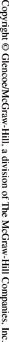 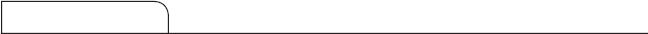 	LESSON 1Electromagnetic RadiationShort AnswerDirections: Respond to each statement on the lines provided.1.	State what happens when electromagnetic waves meet any type of matter.2.	Contrast electromagnetic waves with waves in a lake or pond.3.	Relate movement of an object’s particles to the temperature of the object.4.	Define electromagnetic wave.Multiple ChoiceDirections: On the line before each question or statement, write the letter of the correct answer.		5.	Which statement is true of all electromagnetic waves?A.	They are visible.B.	They require a medium.C.	They travel at the same speed.D.	They carry the same amount of energy.		6.	The speed of an electromagnetic wave can be found by calculatingA.	frequency + wavelength.B.	frequency − wavelength.C.	frequency × wavelength.D.	frequency ÷ wavelength.		7.	Which objects emit electromagnetic waves?A.	all objectsB.	all hot objectsC.	all moving objectsD.	all shining objects24	Electromagnetic Waves